FORMULARIO DEDECLARACIÓN JURADA, AUTORÍA YACEPTACIÓN DE BASES DE LA CONVOCATORIADECLARATORIAYo……………………………………………………………………………………………………………, con cédula de identidad nº………………………………………………………..:Declaro mi aceptación a las bases de esta convocatoria, así como a sus condiciones y procedimientos establecidos.Aseguro que no tengo ningún impedimento formal o legal para participar, así como determina la convocatoria.Declaro ser autor/a del proyecto presentado y asumo la veracidad de toda la información contenida en este formulario, liberando a la Fundación Cultural del Banco Central de Bolivia de cualquier responsabilidad.Tengo conocimiento de que la Fundación Cultural del Banco Central de Bolivia promueve la normativa de Derechos de Autor (Ley Nº 1322) y que mi proyecto debe tomar en cuenta este aspecto.En caso de ser beneficiacrio(a) de la convocatoria deberé presentar la documentación requerida por la entidad dentro de los plazos establecidos. CÉDULA DE IDENTIDAD (ANVERSO)CÉDULA DE IDENTIDAD (REVERSO)Fecha:DíaMesMesMesMesAñoAñoAñoSeudónimo:Nombres:Apellidos:Nacionalidad:Departamento o ciudad:Departamento o ciudad:Departamento o ciudad:Departamento o ciudad:Departamento o ciudad:Teléfono:Celular:Celular:Celular:Celular:Celular:Correo electrónico:Correo electrónico:El correo electrónico proporcionado será el medio de comunicación oficial para notificaciones y coordinación administrativa y legal.El correo electrónico proporcionado será el medio de comunicación oficial para notificaciones y coordinación administrativa y legal.El correo electrónico proporcionado será el medio de comunicación oficial para notificaciones y coordinación administrativa y legal.El correo electrónico proporcionado será el medio de comunicación oficial para notificaciones y coordinación administrativa y legal.El correo electrónico proporcionado será el medio de comunicación oficial para notificaciones y coordinación administrativa y legal.El correo electrónico proporcionado será el medio de comunicación oficial para notificaciones y coordinación administrativa y legal.El correo electrónico proporcionado será el medio de comunicación oficial para notificaciones y coordinación administrativa y legal.El correo electrónico proporcionado será el medio de comunicación oficial para notificaciones y coordinación administrativa y legal.El correo electrónico proporcionado será el medio de comunicación oficial para notificaciones y coordinación administrativa y legal.El correo electrónico proporcionado será el medio de comunicación oficial para notificaciones y coordinación administrativa y legal.El correo electrónico proporcionado será el medio de comunicación oficial para notificaciones y coordinación administrativa y legal.El correo electrónico proporcionado será el medio de comunicación oficial para notificaciones y coordinación administrativa y legal.El correo electrónico proporcionado será el medio de comunicación oficial para notificaciones y coordinación administrativa y legal.El correo electrónico proporcionado será el medio de comunicación oficial para notificaciones y coordinación administrativa y legal.Género:(Marca una X)CuentoCuentoPoesíaPoesíaPoesíaDramaturgiaDramaturgiaDramaturgiaEnsayoEnsayoGénero:(Marca una X)FotografíaFotografíaCómicCómicCómicAudiovisualAudiovisualAudiovisualTítulo de la obra:Título de la obra:Para fines administrativo es muy importante escribir el título correctamente.Para fines administrativo es muy importante escribir el título correctamente.Para fines administrativo es muy importante escribir el título correctamente.Para fines administrativo es muy importante escribir el título correctamente.Para fines administrativo es muy importante escribir el título correctamente.Para fines administrativo es muy importante escribir el título correctamente.Para fines administrativo es muy importante escribir el título correctamente.Para fines administrativo es muy importante escribir el título correctamente.Para fines administrativo es muy importante escribir el título correctamente.Para fines administrativo es muy importante escribir el título correctamente.Para fines administrativo es muy importante escribir el título correctamente.Para fines administrativo es muy importante escribir el título correctamente.Para fines administrativo es muy importante escribir el título correctamente.Para fines administrativo es muy importante escribir el título correctamente.Breve reseña biográfica del autor(a). Especificar si la obra es de creacióncolectiva y el tipo de participación efectuada.Motivación para participar:FIRMA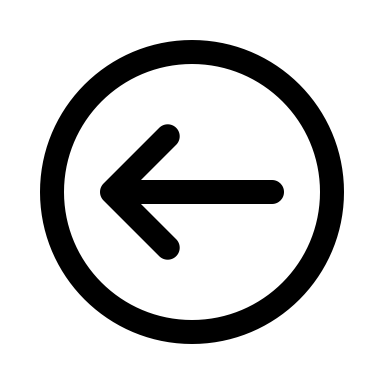 